INDICAÇÃO Nº 1842/2021Sr. Presidente:O vereador Aldemar Veiga Junior - DEM solicita que seja encaminhado a Exma. Sra. Prefeita Municipal Lucimara Godoy Vilas Boas – PSD a seguinte indicação:Execução de serviços de sinalização de solo no cruzamento entre a Rua Dezessete e Rua Três, Jardim Nova Palmares II.	JUSTIFICATIVA:Devido ao grande fluxo de veículos no local, motoristas solicitam a revitalização da pintura do solo, com o objetivo de prevenir acidentes, conforme foto abaixo.Valinhos, 17 de setembro de 2021.ALDEMAR VEIGA JUNIORVereador – DEM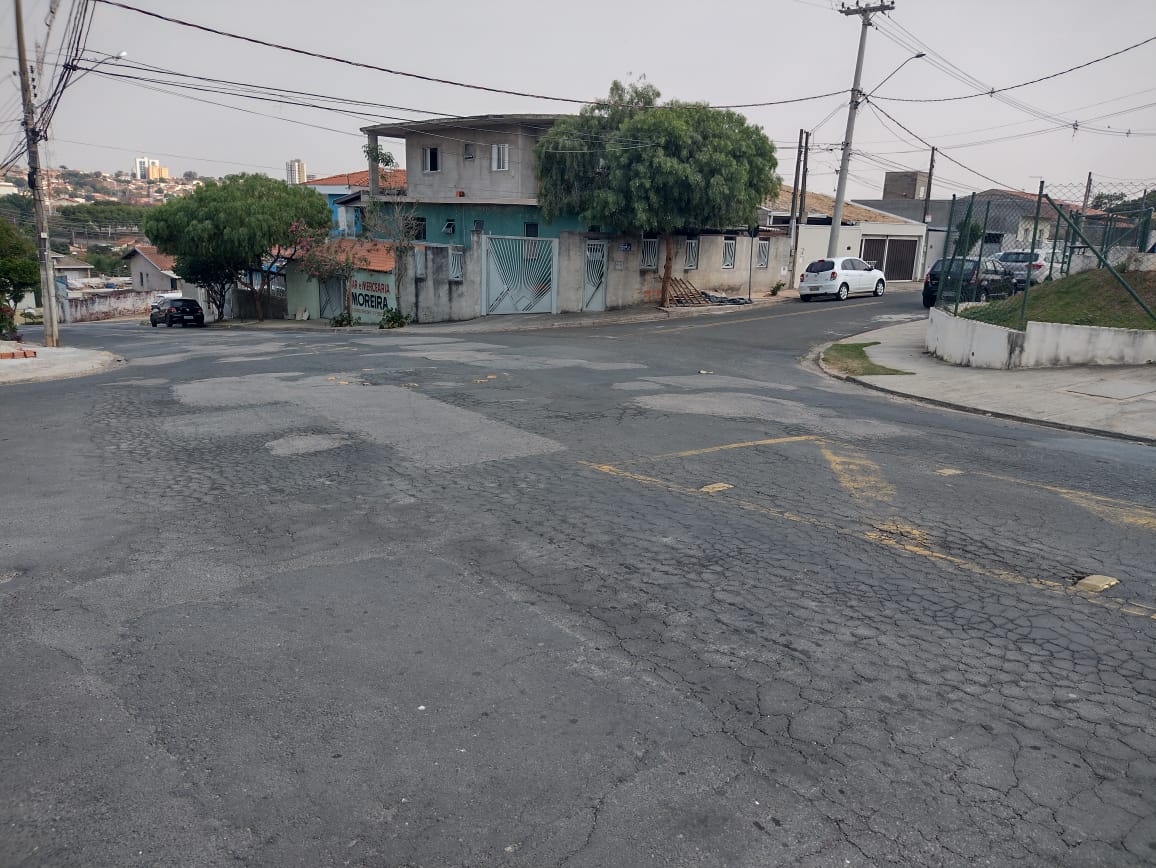 